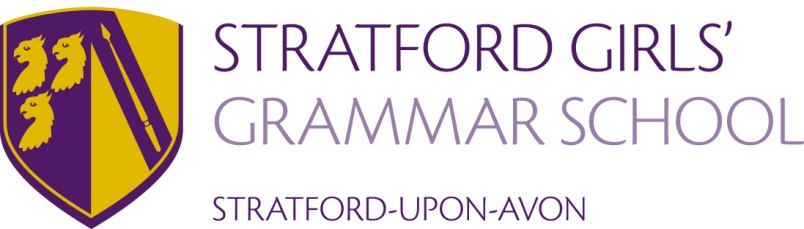 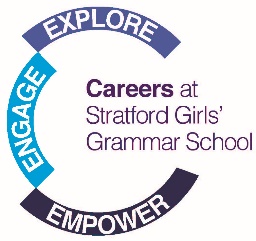 SGGS Careers ProgrammeAims - The SGGS Careers Programme aims to foster the skills that are necessary for students to be successful in the world of work as well as enabling students to access information about specific career paths and employment opportunities.The Careers Programme at SGGS is designed to follow the Gatsby Benchmarks – a framework of 8 guidelines that define the best careers provision in schools and colleges:The Careers Programme inevitably has an element of variation year on year but always includes a number of key elements e.g. assemblies from external speakers; the Sixth Form Speaker program; work experience and the sharing of information and guidance via PSHE lessons and events such as Careers Fairs. There are “one off” events that also occur from time to time (often they are linked to external funding or unique opportunities). BenchmarkDescription1. A stable careers programmeEvery school should have an embedded programme of career education and guidance that is known and understood by pupils, parents, teachers and employers.2. Learning from career and labour market informationEvery pupil, and their parents, should have access to good-quality information about future study options and labour market opportunities. 3. Addressing the needs of each pupilPupils have different career guidance needs at different stages. Opportunities for advice and support need to be tailored to the needs of each pupil. A school’s careers programme should embed equality and diversity considerations throughout.4. Linking curriculum learning to careersAll teachers should link curriculum learning with careers. For example, STEM subject teachers should highlight the relevance of STEM subjects for a wide range of future career paths.5. Encounters with employers and employeesEvery pupil should have multiple opportunities to learn from employers about work, employment and the skills that are valued in the workplace. This can be through a range of enrichment activities including visiting speakers, mentoring and enterprise schemes.6. Experiences of workplacesEvery pupil should have first-hand experiences of the workplace through work visits, work shadowing and/or work experience to help their exploration of career opportunities, and expand their networks.7. Encounters with further and higher educationAll pupils should understand the full range of learning opportunities that are available to them. This includes both academic and vocational routes and learning in schools, colleges, universities and in the workplace.8. Personal guidanceEvery pupil should have opportunities for guidance interviews with a careers adviser. These should be available whenever significant study or career choices are being made. They should be expected for all pupils but should be timed to meet their individual needs.Year 7PSHE lessons cover a range of Careers related topics (as part of a wider curriculum) including “What are skills?”, “Why do employers want you to have “skills”?”, “How can you develop your skills?” Students complete a “My Career Action Plan” which focuses on goals and achievements.The focus in Year 7 is broad and encourages students to learn about their interests and strengths rather than a narrow focus on specific career areas.Year 8The PSHE programme builds on Year 7 work and includes research into employment law, what a CV is and how people apply for jobs.Year 9Students research routes into specific careers that interest them.The PSHE programme continues to build on previous years by looking at body language and interviews.Options Assembly in December begins the options process. Presentation for parents and students at the Year 9 Progress Evening and a booklet detailing options.Students take part in the National Enterprise Challenge in March as part of National Careers Week.Year 10“What Career Live” Careers and University Fair at the NEC PSHE programme uses Unifrog to explore pathways such as university and apprenticeshipsYear 11PSHE programme includes Unifrog to look at themes such as CV writing and interview skillsFuture’s Week in the autumn term focuses on post 16 pathways and particularly on A-Level subject choices.All students have a 1:1 Careers Guidance appointment with our qualified Careers Adviser as well as 1:1 transition conversations to prepare for entry to sixth formWork experience post GCSE examsYear 12Around 25% of Year 12 students undertake a weekly work experience placementAll Year 12 undertake a week’s work experience placement in July.Higher Education Evening is run by the Head of Sixth Form in April.Individual support from the Careers Adviser and/or Head of Sixth for UCAS application process and post 18 pathways, including extra support for early applicants to medicine, veterinary and dental courses and Oxbridge.Sixth Form Speaker ProgramYoung Enterprise competition and Business and Engineering option offered via Stretch and Challenge1:1 Careers Guidance Interviews accessible through Careers OfficeYear 13Mock interviewsIndividual support from Careers adviser/Head of Sixth for managing UCAS offers1:1 Careers Guidance Interviews accessible through Careers OfficeAll / multiple year groupsBiennial Careers Fair March – Year 9 and up. National Careers Week - e magazine to parents, staff and girls daily. Outside speakers throughout the week from a range of employment areas.Individual 1:1 careers guidance is available through the Careers Office. Independent careers advice is also accessible via our e-mags and other useful links which are on the Careers page of our website.Students are registered with Unifrog in Year 9 which is available to them until they are 25 and aims to support progression through the GCSE, post 16 and post 18 pathway. Unifrog helps to give the students specific individual feedback regarding career areas that may be suitable for them or of interest. It also provides labour market information and links this to academic subject areas.